Развивающая предметно-пространственная среда В разделе «Требования к условиям реализации основной образовательной программы дошкольного образования» ФГОС большое внимание уделяется требованиям к развивающей предметно-пространственной среде, как одному из аспектов образовательной среды в целом, включающей, кроме вышеназванного ещё и характер взаимодействия со взрослыми; характер взаимодействия с другими детьми; система отношений ребенка к миру, к другим людям, к себе самому. Организация образовательного пространства и разнообразие материалов, оборудования и инвентаря (в здании и на участке) должны обеспечивать:– игровую, познавательную, исследовательскую и творческую активность всех воспитанников, экспериментирование с доступными детям материалами (в том числе с песком и водой); – двигательную активность, в том числе развитие крупной и мелкой моторики, участие в подвижных играх и соревнованиях; – эмоциональное благополучие детей во взаимодействии с предметно- пространственным окружением; – возможность самовыражения детей.В  группе «Утята» организация предметно – развивающей  среды выстраивается в соответствии с адаптированной основной образовательной программой дошкольного образования для детей с нарушением зрения. Пространство группы организовано в виде хорошо разграниченных зон, оснащенных большим количеством развивающих материалов. Все предметы и материалы доступны детям. Подобная организация пространства позволяет дошкольникам выбирать для себя интересные занятия, чередовать их в течение дня, а педагогу дает возможность эффективно организовывать образовательный процесс с учетом  В группе «Утята»   создана следующая предметно-развивающая среда:Центр театрализованной деятельности Центр уединенияЦентр ролевых игрЦентр физического развития Центр книгиЦентр сенсорного развитияЦентр строительно-конструктивных игрЦентр патриотического воспитанияЦентр детского творчестваЦентр игровой зоныЦентр по правилам дорожного движенияЦентр театрализованной деятельности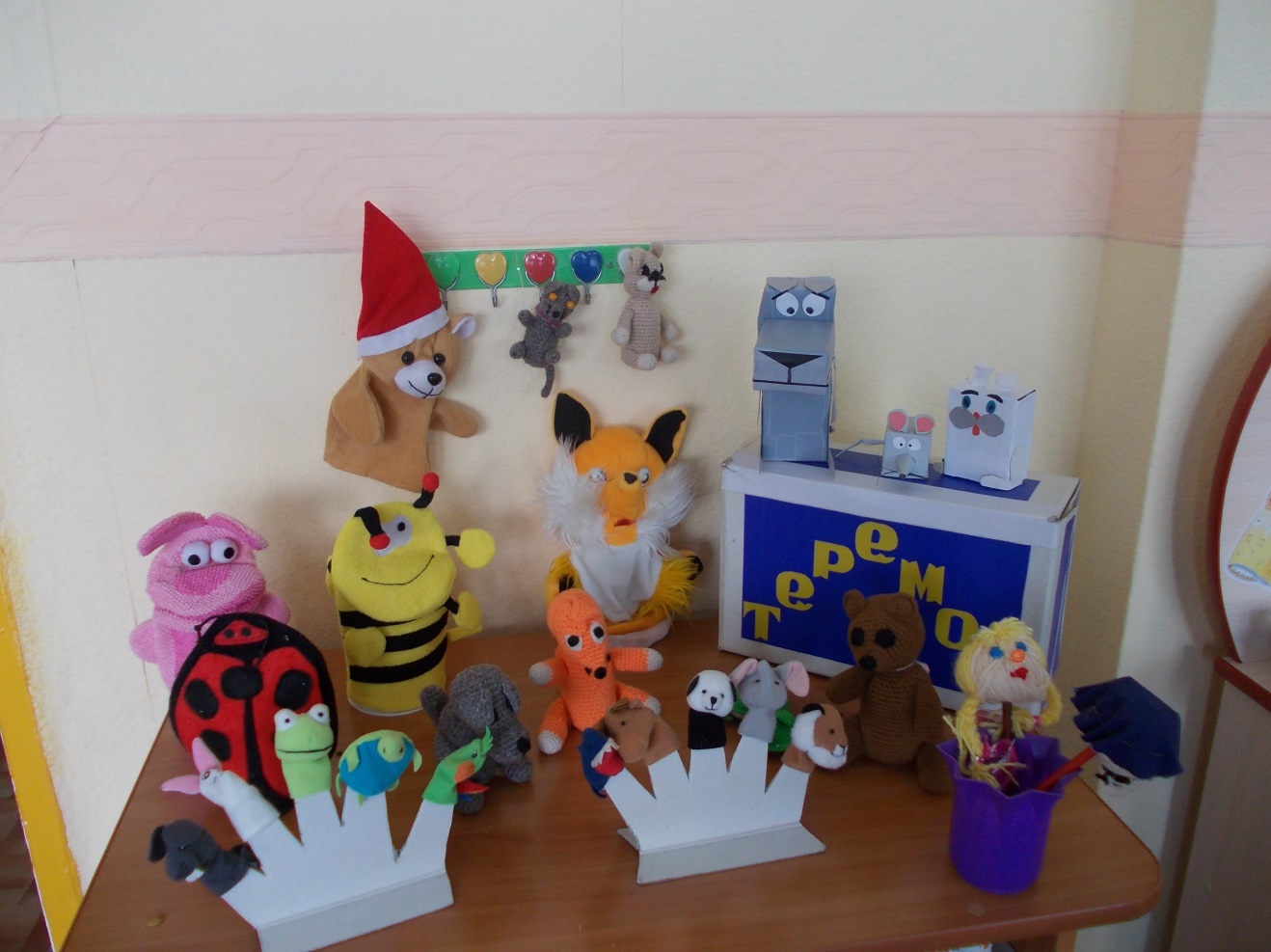 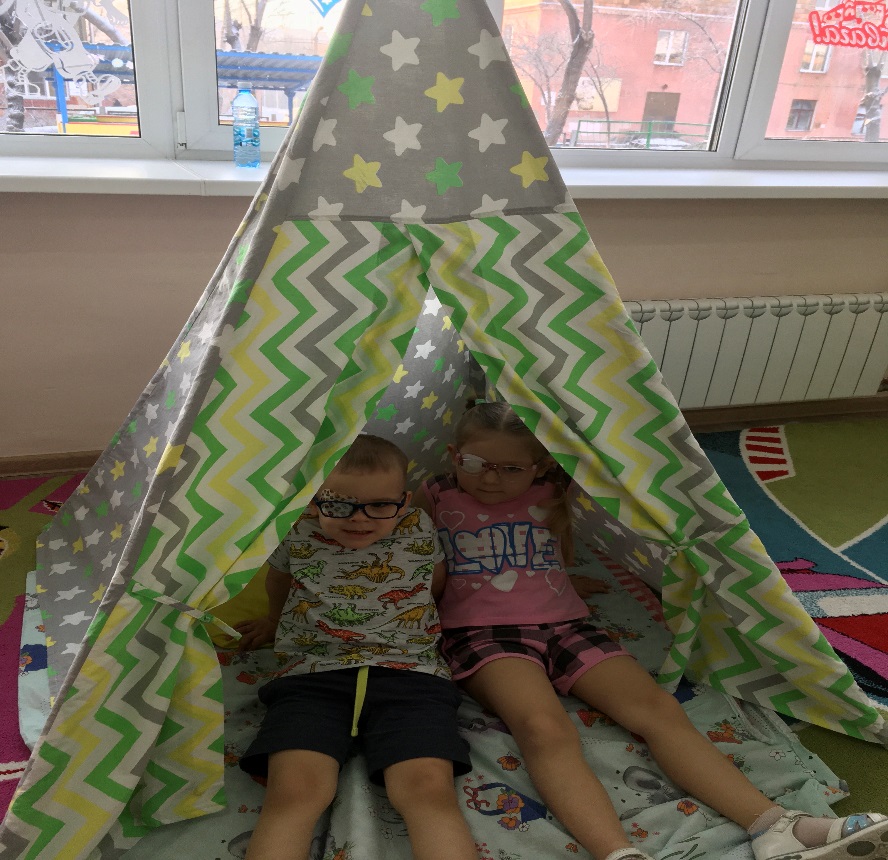 Центр уединения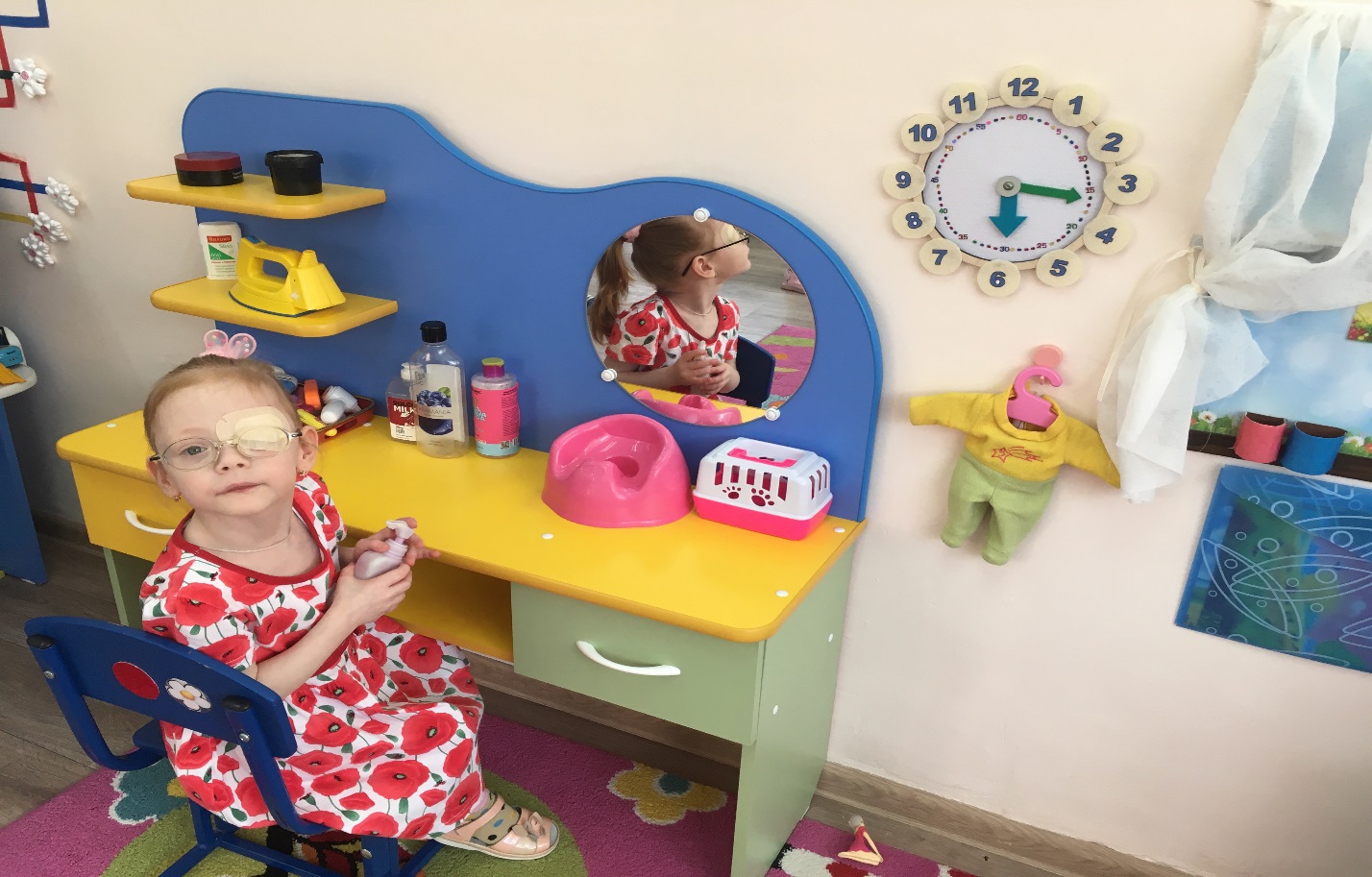 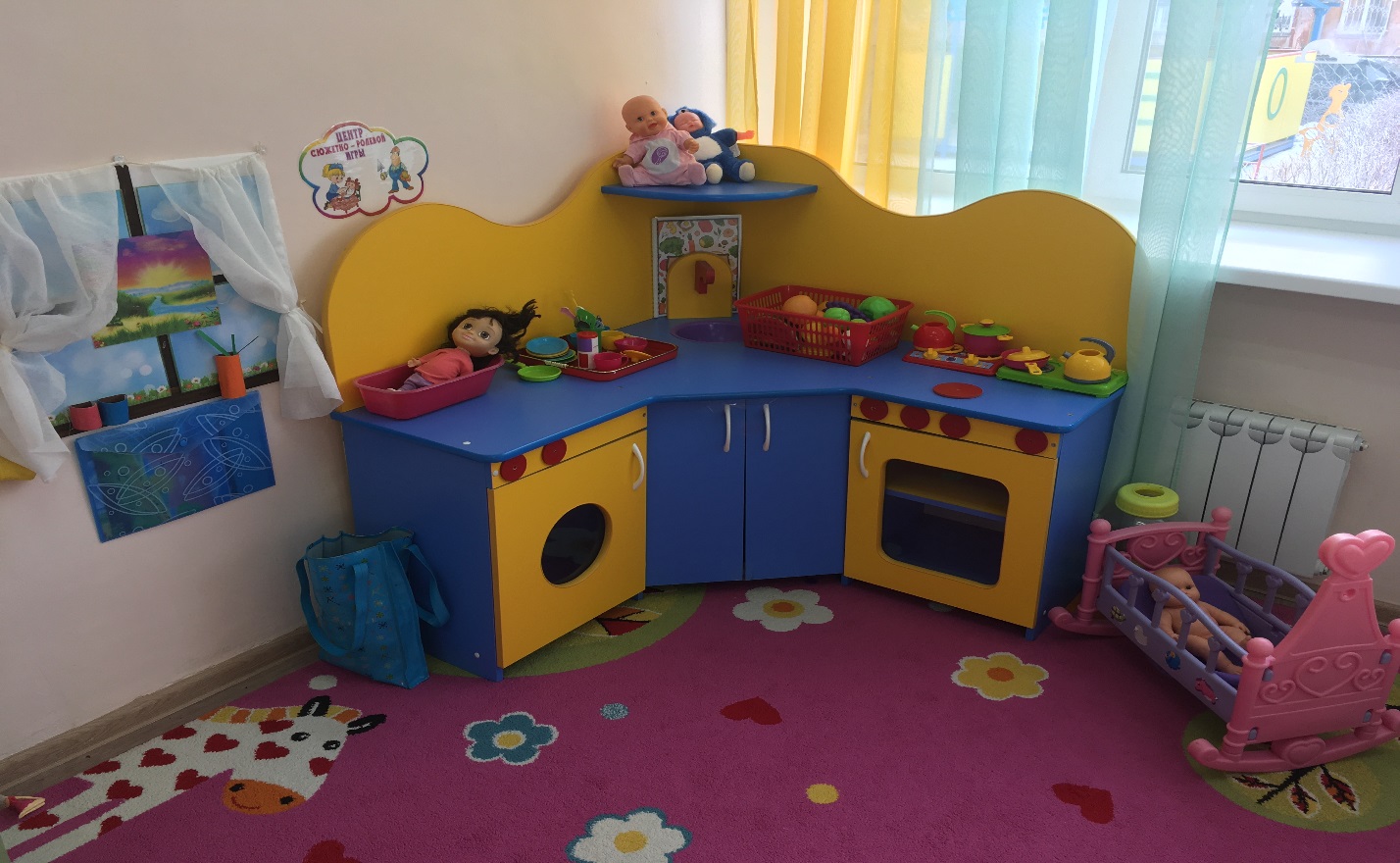 Центр ролевых игр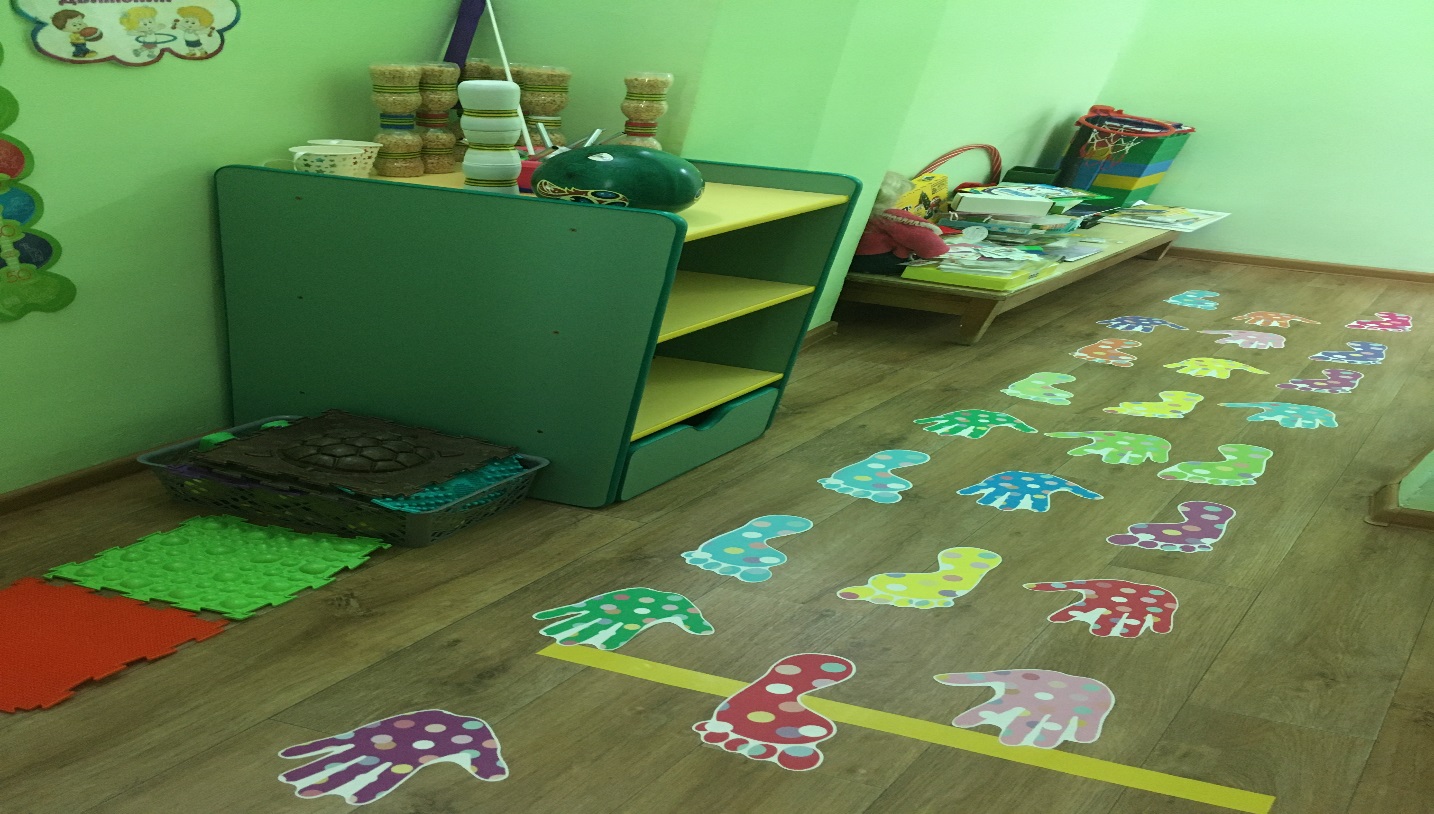 Центр физического развития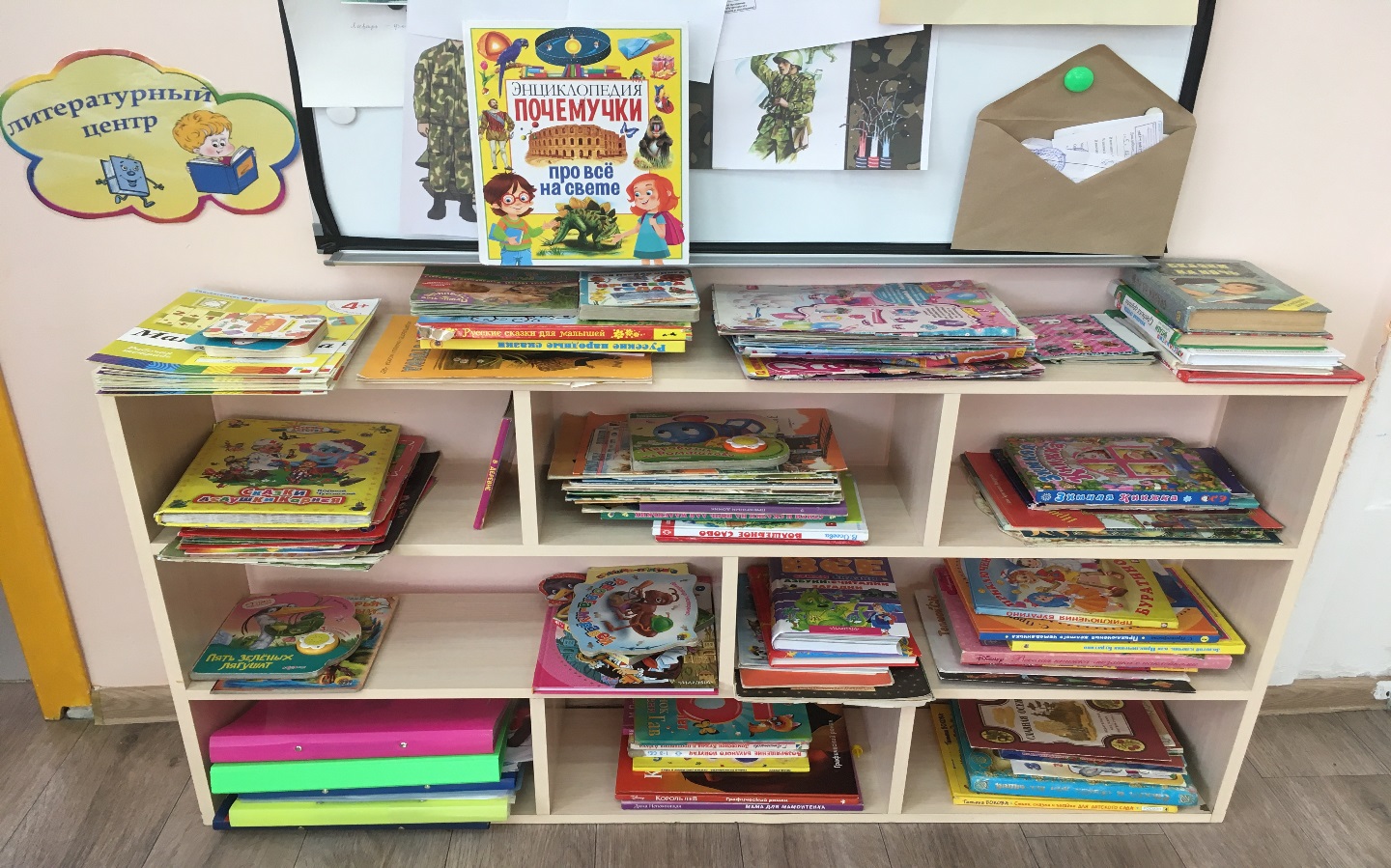 Литературный центр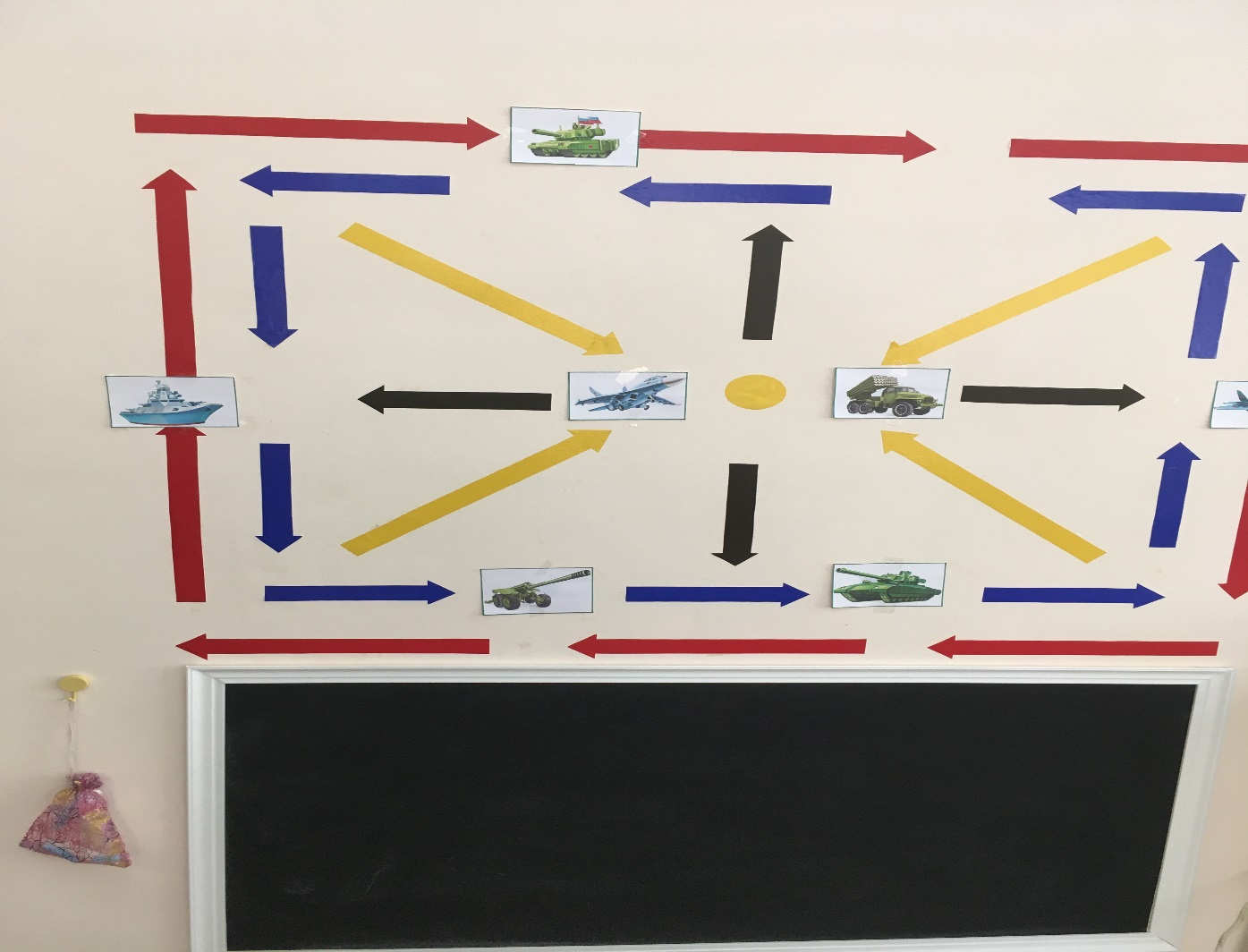 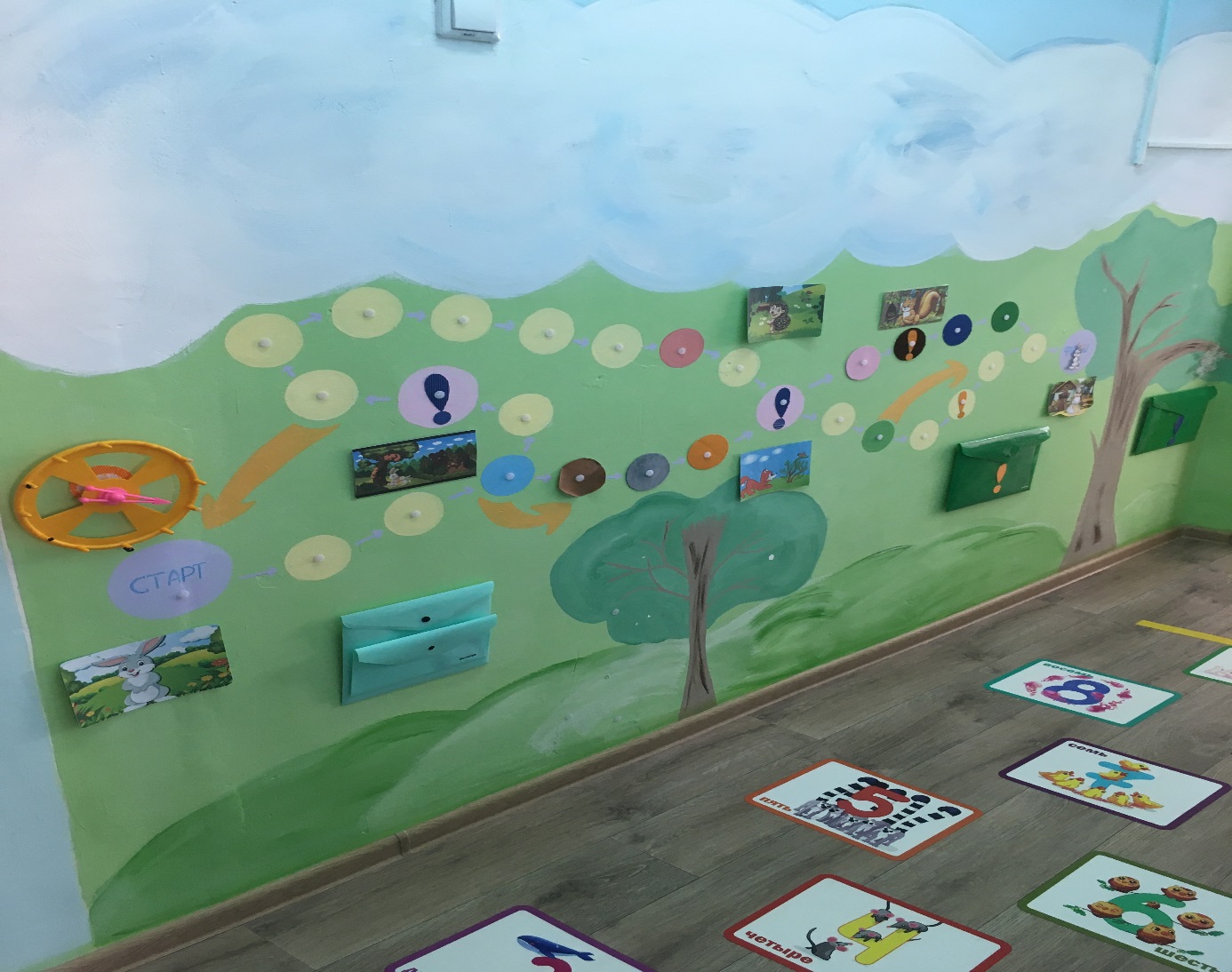  Центр сенсорного развития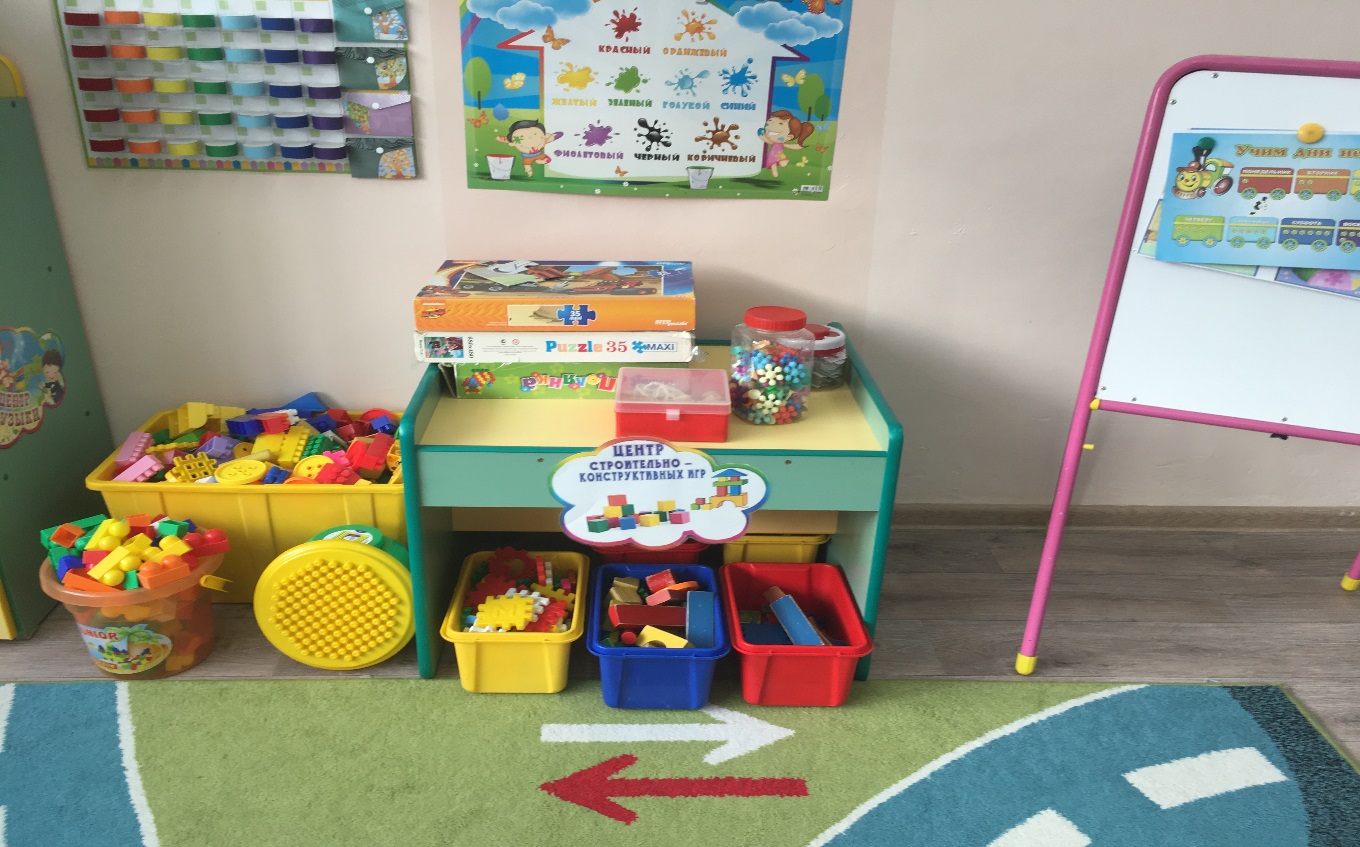 Центр строительно-конструктивных игр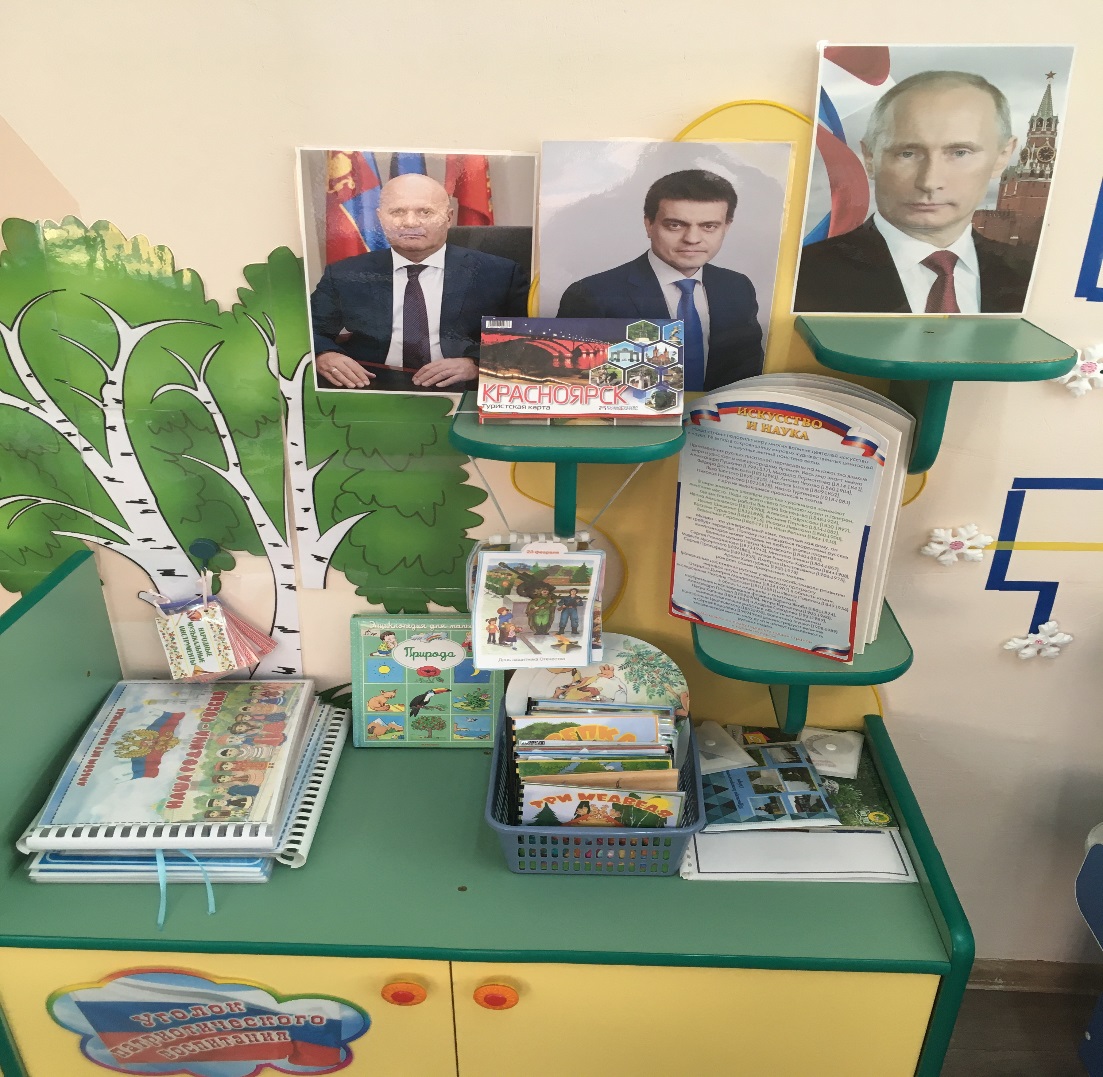 Центр патриотического воспитания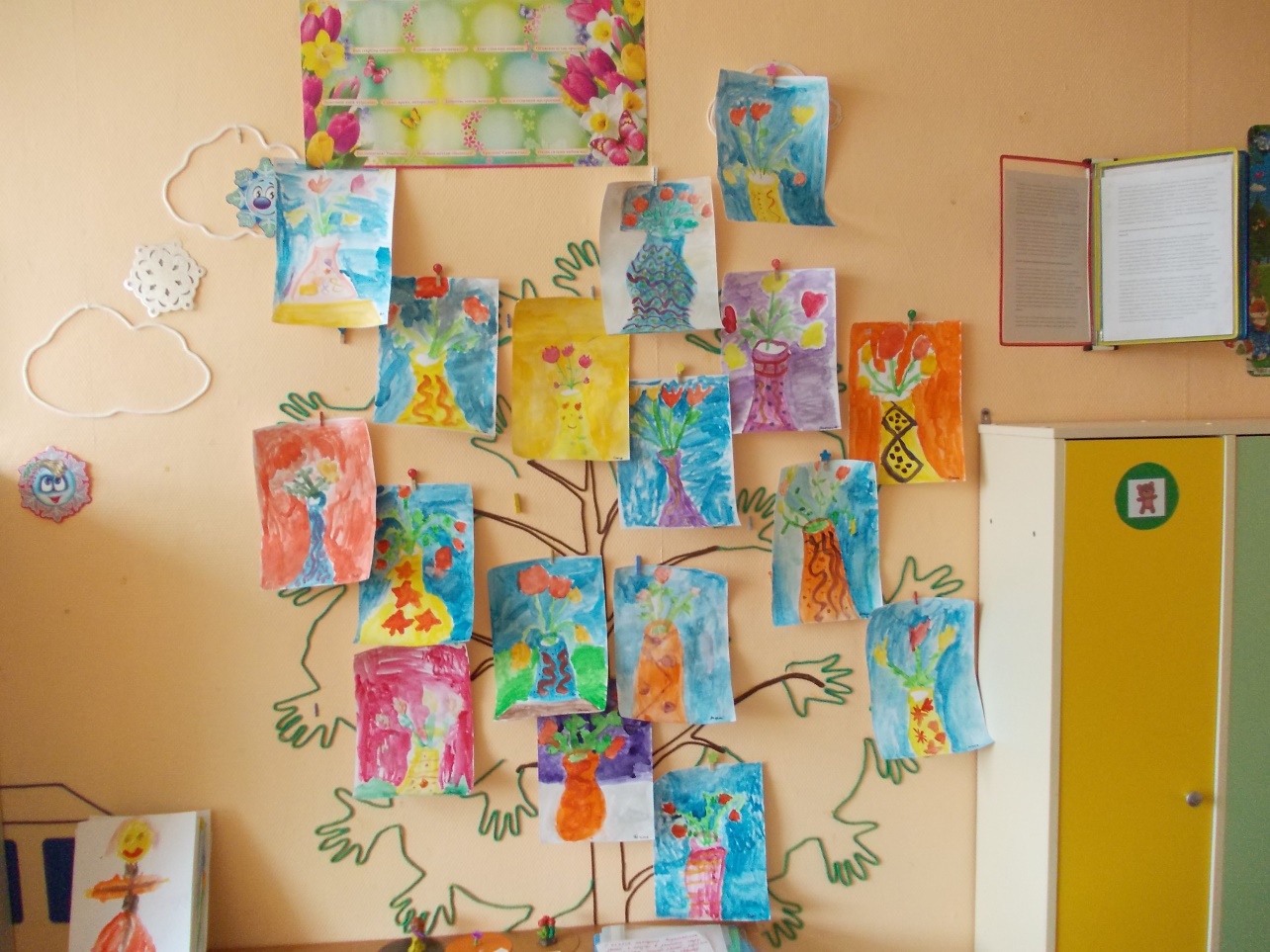 Центр детского творчества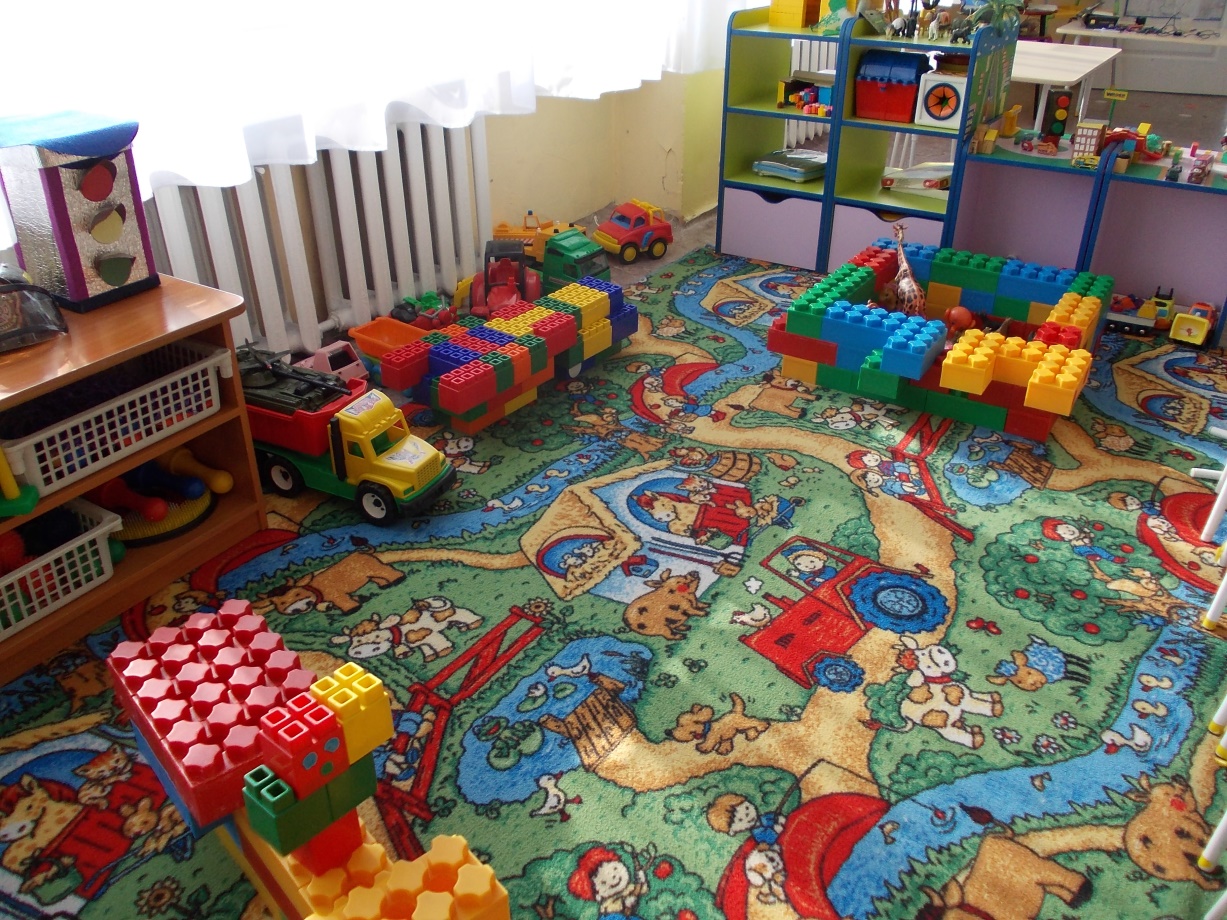 Центр игровой зоны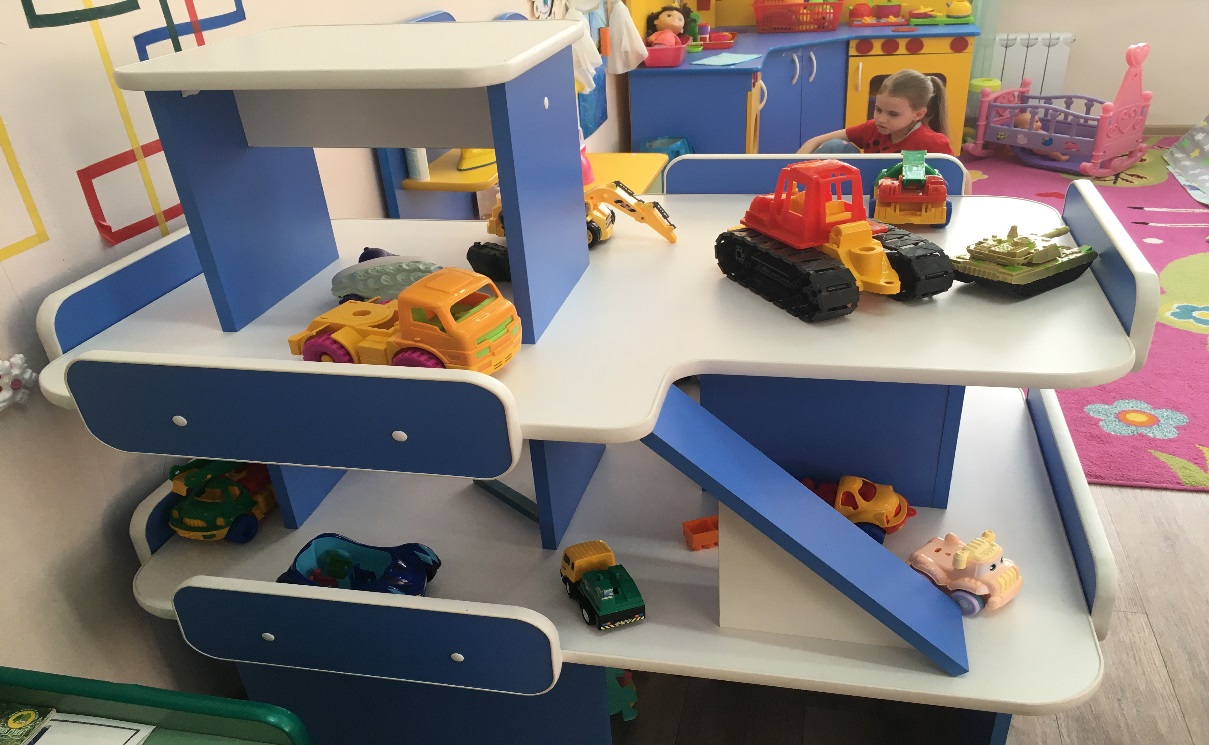 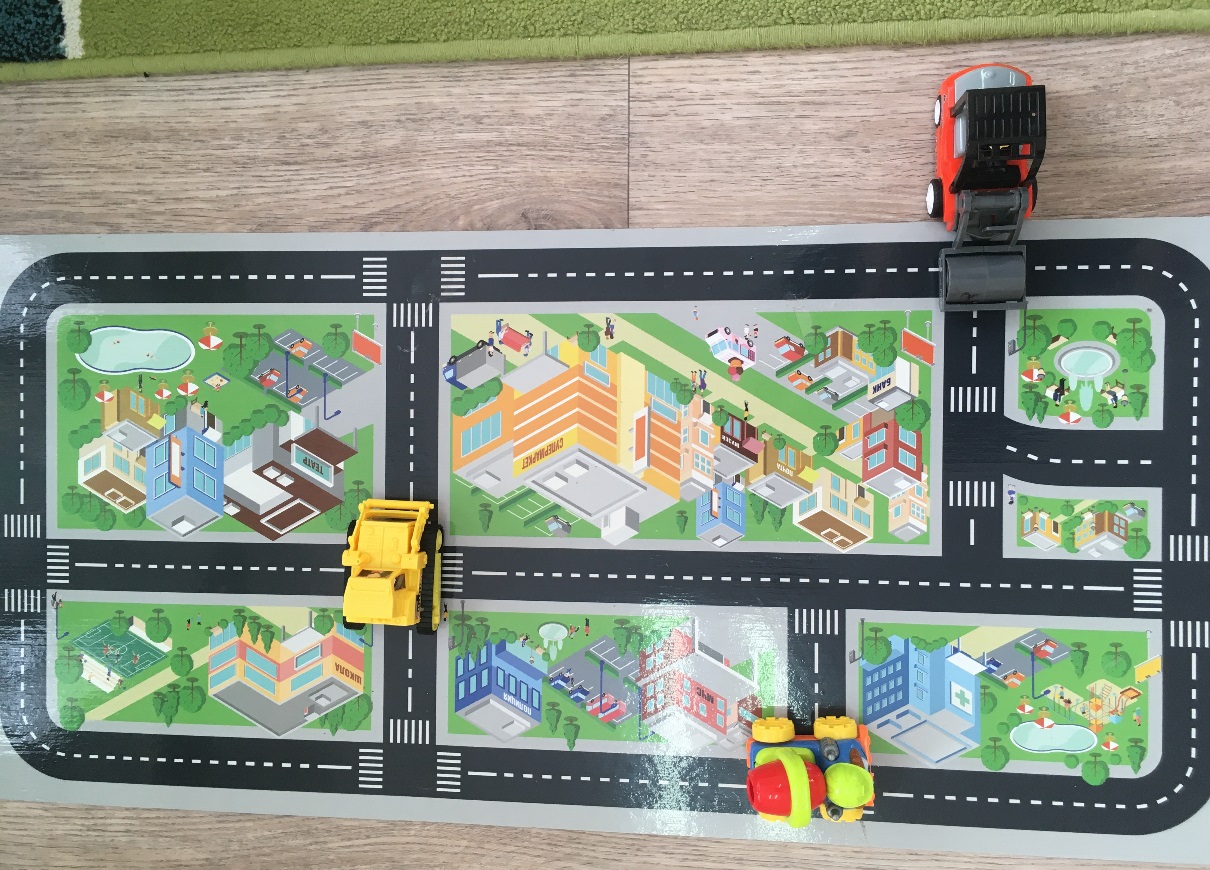 Центр по правилам дорожного движения